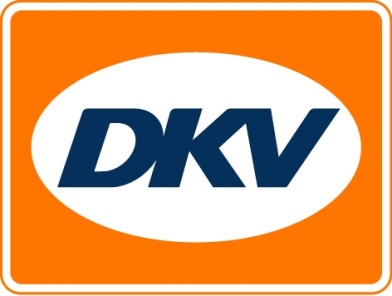 Malgré les prix du gazole au niveau le plus bas : DKV Group réalise un résultat record 
Meilleur exercice sur les plus de 80 ans d’histoire de l’entreprise / Jusqu’à 100 nouveaux emplois prévus en Europe 
Bruxelles, 2 février 2016 – Le DKV MOBILITY SERVICES Group – dont fait partie DKV EURO SERVICE, le leader du marché européen des cartes carburant et de service – a réalisé un chiffre d’affaires de 5,8 milliards d’euros au total en 2015. Ceci représente une croissance de 1,8 pour cent par rapport à l'année précédente. « Bien que le prix du gazole se soit situé au cours de l’exercice écoulé à environ 12 pour cent au-dessous du niveau de l'année dernière en raison de l'actuelle surabondance sur le marché mondial, DKV Groupe a réussi à compenser favorablement cette évolution », affirme le gérant, Dr Alexander Hufnagl. « Si  l'on néglige le niveau de prix bas du gazole en 2015, le chiffre d'affaires s'élève même à 6,3 milliards d'euros », ajoute le gérant, Dr Werner Grünewald.Le bas prix du gazole a été compenséDKV Group a su compenser cette évolution en ajoutant à son portefeuille d'autres péages nationaux (tels que ceux de la Russie), par l'implantation réussie de NOVOFLEET Card dans le segment des parcs de véhicules légers et l'extension du réseau d'approvisionnement européen aux pays eurasiens. L'accent a été mis également sur l'augmentation du rendement : chez REMOBIS, la société de marché au sein du groupe spécialisée sur la récupération de la TVA à l'étranger pour les transporteurs, le délai de remboursement a baissé de moitié par rapport à la moyenne européenne.Le conseil personnalisé et la satisfaction du client avant toutMalgré une prospection fructueuse, le groupe considère la collaboration partenariale à long terme avec ses clients comme étant le garant du succès futur. Chaque client bénéficie d'un conseil individuel et de son propre interlocuteur. « Nous avons des clients qui nous font confiance depuis plus de 40 ans », se réjouit le gérant, Dr Alexander Hufnagl. « Selon un sondage effectué une fois par an auprès de la clientèle par un institut d'étude de marché indépendant, deux tiers de nos clients nous estiment meilleurs que la concurrence. Ils sont en outre 70,8 pour cent à être disposés à nous recommander à d'autres. »Pour l'exercice 2016 : DKV Group mise sur une croissance résolue et rentablePour affronter les défis qui nous attendent, tels que l'annexion d'autres péages européens, le développement résolu de l'infrastructure de facturation et de nouveaux champs d'activités, DKV Group veut créer près de 100 nouveaux emplois en 2016 dans les départements Service-client, Informatique, Gestion produits et distribution, et augmenter ainsi son personnel européen à près de 880 personnes.DKV Euro Service
DKV Euro Service est l’un des principaux fournisseurs de services dans le domaine de la logistique et du transport depuis près de 80 ans. De l’approvisionnement en carburant - sans espèces - auprès de 54.700 points de vente partenaires, jusqu’au remboursement de la TVA, en passant par la gestion des péages, DKV offre de nombreux services qui optimisent les coûts et la gestion des flottes de véhicules sur toutes les routes d’Europe. DKV fait partie du groupe DKV MOBILITY SERVICES, qui emploie plus de 700 collaborateurs. En 2014, DKV a réalisé un chiffre d’affaires de 5,7 milliards d’euros. L’entreprise est présente dans 42 pays. Près de 2,5 millions de DKV CARDS et On Board Units sont actuellement utilisées par plus de 120.000 clients. En 2014, la DKV CARD a été élue, pour la dixième fois consécutive, « Meilleure Marque » dans la catégorie des cartes de carburant et de services. Pour plus d’informations, rendez-vous sur : www.dkv-euroservice.com ou sur les médias sociaux : Twitter, LinkedIn ou notre blog. 

Votre interlocuteur DKV :
Greta Lammerse, tél. : +31 252345655, e-mail : Greta.lammerse@dkv-euroservice.comAgence de presse : Square Egg SPRL
Sandra Van Hauwaert, GSM : +32 497 25 18 16, E-mail : sandra@square-egg.be